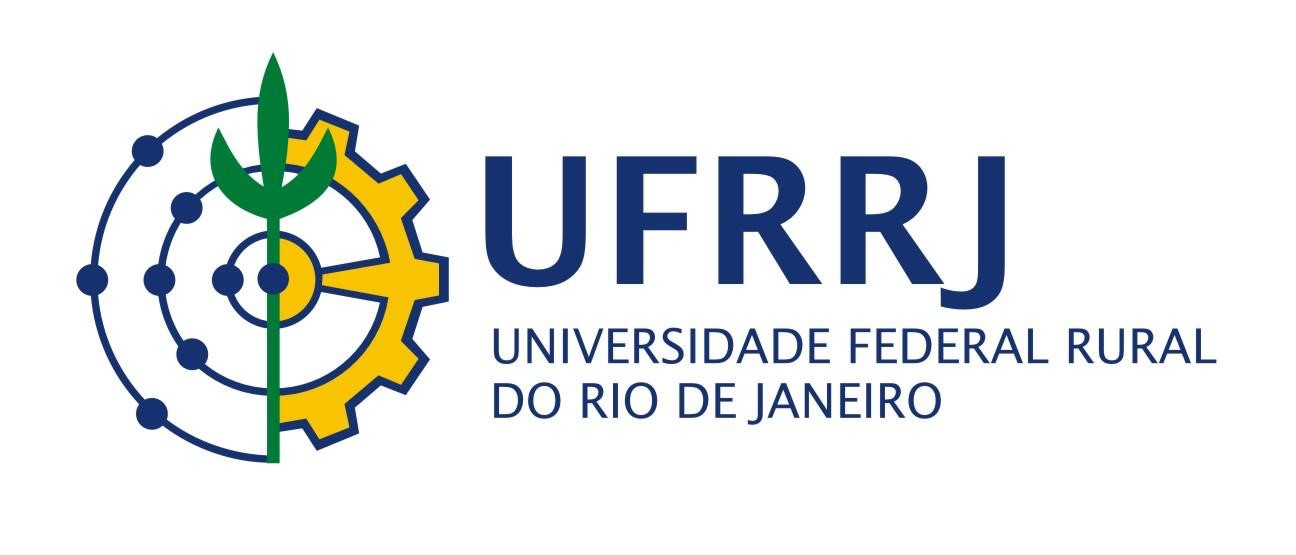 PROGRAMA DE PÓS-GRADUAÇÃO EM PRÁTICAS EM DESENVOLVIMENTO SUSTENTÁVEL  EDITAL nº 02/2018 - VIII SEMINÁRIO DIÁLOGOS PARA PRÁTICAS EM DESENVOLVIMENTO SUSTENTÁVEL EDITAL DE DIVULGAÇÃO, PARTICIPAÇÃO E SUBMISSÃO DE TRABALHOS ACADÊMICOS  1. APRESENTAÇÃO A Comissão Organizadora do VIII Seminário Diálogos para Práticas em Desenvolvimento Sustentável do Programa de Pós-Graduação em Práticas em Desenvolvimento Sustentável (PPGPDS) da UFRRJ convida pesquisadores, estudantes, professores e demais profissionais e interessados para participar do evento, a ser realizado nos dias 8, 9, 10 de maio de 2019. Com o tema “Desigualdades – caminhos para a solução”, estão todos convidados a compartilharem suas vivências e pesquisas acadêmicas por meio de exposição de trabalhos orais. Os trabalhos selecionados serão distribuídos entre os eixos: 1) Meio Ambiente, Desenvolvimento e Saúde, 2) Políticas Públicas, Governança e Conflitos Socioambientais e 3) Meio Ambiente, Sustentabilidade e Conservação dos Recursos Naturais. As submissões deverão observar as orientações a seguir: O trabalho será submetido preferencialmente em português; Toda a comunicação entre autores e a Comissão Acadêmica e submissão ocorrerá por meio do dialogos.ppgpds.2018@gmail.com Não há limite de submissão de trabalhos por autor. No entanto, cada trabalho poderá conter até seis (06) autores; O autor principal ficará responsável por submeter o trabalho, e o mesmo deverá manter contato com comissão acadêmica sempre que necessário;  Os trabalhos selecionados deverão ser apresentados oralmente, podendo alguns autores serem convidados para apresentação em pôster. Os trabalhos que não estiverem de acordo com as Normas de Submissão do Evento serão automaticamente recusados; As inscrições no evento deverão ser feitas através do site do evento WWW.CCJF.TRF2.JUS.BR Excepcionalmente, para participantes ouvintes, as inscrições poderão ser realizadas pelo site ou ainda no local do evento, estando sujeito a lotação; As submissões de resumos deverão ser feitas, exclusivamente, através do e-mail: dialogos.ppgpds.2018@gmail.com até 30 de março de 2019, observando-se o cronograma a seguir. Etapas do Evento 	Datas 2.  DA ORGANIZAÇÃO E APRESENTAÇÃO DE TRABALHO 2.1 Do Resumo Os resumos serão escritos em um bloco único, sem parágrafos, com limite de 500 palavras, e devem incluir os seguintes elementos: Título do evento: VIII SEMINÁRIO DIÁLOGOS PARA PRÁTICAS EM DESENVOLVIMENTO SUSTENTÁVEL Título do trabalho apresentado: Apresentar o nome do trabalho de forma clara e objetiva. Nome dos autores: Incluir o nome completo dos autores do trabalho de forma simples, sem abreviações. Instituições de vínculo dos autores: Incluir o nome das instituições vinculadas dos autores em ordem de apresentação dos mesmos. Introdução: Apresentar de forma sucinta o tema abordado, a questão, o problema, a justificativa, os objetivos do trabalho e as principais pesquisas publicadas sobre o(s) assunto(s); Materiais e Métodos: Apresentar de forma sucinta os materiais e métodos utilizados, tais como: método empregado, população e amostra, técnicas, instrumentos e procedimentos de coleta de dados e procedimentos de análise; Resultados Parciais/Finais: Apresentar de forma sucinta os resultados pretendidos e/ou obtidos até o momento; Considerações Parciais/Finais: Apresentar de forma sucinta as reflexões realizadas até o momento, os aspectos relevantes sobre o trabalho e as recomendações que se façam necessárias; Palavras-chave: Apresentar a quantidade de 3 palavras-chave que identifiquem determinado elemento ou conteúdo do seu texto; Formatação: Tamanho do papel: A4; Margens: superior 3 cm, inferior 2 cm, direita 2 cm, esquerda 3 cm; Formato: PDF Fonte: Times New Roman; Espaçamento: simples; Título do trabalho: tamanho 14, caixa alta; negrito Corpo do texto, nome dos autores e instituições: tamanho 12 Corpo do texto: alinhamento justificado. Título do trabalho, nome dos autores e instituições: alinhamento centralizado. 2.2 Das Apresentações Orais Serão selecionados trabalhos para apresentações orais. A duração da apresentação deverá ser de 10 a 15 min, com 10 min para a realização posterior dos debates. Apenas um do(s) autor(es) poderá efetuar a comunicação oral. Caso exista alguma alteração na indicação do apresentador, a mesma deverá ser informada pelo responsável pela submissão antes do início do evento.  Destacamos a importância dessas providências a fim de evitar atrasos e/ou trocas de horários das apresentações, possibilitando assim que todos os participantes assistam às sessões conforme seu planejamento. O horário da apresentação será divulgado, via e-mail do autor principal, posteriormente a aprovação do trabalho e também estará disponível na página oficial do evento. Os certificados de autoria e apresentação oral de trabalho serão disponibilizados presencialmente ao término do evento. 2.3 Dos Resumos Expandidos Os textos completos dos trabalhos apresentados serão reunidos nos Anais do Seminário. Farão jus à publicação dos textos completos nos Anais do Seminário, o apresentador que efetivamente tiver realizado a sua comunicação oral, conforme a programação disponibilizada pela Comissão Organizadora. Os textos completos dos trabalhos apresentados deverão ser encaminhados para o e-mail dialogos.ppgpds.2018@gmail.com Os textos completos deverão ser enviados entre os dias 21 e 30 de março, conforme o cronograma. A justificativa do envio dos textos completos em data posterior à realização do Seminário deve-se à possibilidade de incorporação dos conteúdos dos debates efetivados durante o seminário. 2.3.1 Normas de formatação de resumos expandidos Os resumos expandidos dos trabalhos apresentados deverão seguir a ordem de apresentação e formatação descritas abaixo. Não serão aceitos e consequentemente não serão publicados os textos que não estiverem de acordo com esta Formatação. 2.3.1 FORMATAÇÃO GERAL Fonte Arial, corpo 11, espaçamento simples e margem justificada. 2.3.2. QUANTIDADE DE PALAVRAS O texto completo do trabalho apresentado deve conter no mínimo 3.000 palavras e no máximo 4.500 palavras. 2.3.3. TÍTULO Em maiúscula e em negrito. Não utilizar sublinhado e utilizar itálico apenas para grafias estrangeiras. 2.3.4. AUTOR(A), AUTORES(AS) Na linha abaixo do título, inserir o/a autor(a) ou os/as autores(as) em fonte normal. 2.3.5. IDENTIFICAÇÃO Ao lado do(a) autor(a), inserir uma identificação em fonte normal e entre parênteses. Institucional: nome da instituição e a unidade de origem. Movimentos, Entidades, Comunidades, outros. 2.3.6. TEXTO Texto em normal e conforme a Formatação Geral (fonte Arial; corpo 11; espaçamento simples e margem justificada. 2.3.7 PALAVRAS-CHAVE Apresentar a quantidade de 3 palavras que identifiquem determinado elemento ou conteúdo do seu texto. 2.3.8. CITAÇÕES DE ATÉ 3 (TRÊS) LINHAS As citações diretas no texto deverão ter no máximo 3 (três) linhas e ser antecedidas e finalizadas com aspas e referenciadas com o número de uma nota. Não apresentar a referência bibliográfica da citação entre parênteses no corpo do texto. 2.3.9. COM MAIS DE 3 (TRÊS) LINHAS As citações maiores que 3 (três) linhas deverão ser apresentadas em texto recuado com parágrafo de 4 (quatro) cm e sua referência deve constar com um número, para remeter à nota de rodapé. Não utilizar a referência bibliográfica da citação entre parênteses no corpo do texto. 2.3.10. NOTAS DE RODAPÉ As notas deverão ser apresentadas no rodapé da página e devem estar formatadas em corpo 9. 2.3.11. USOS DAS NOTAS DE RODAPÉ A função das notas deve atender às explicações que se façam necessárias para a compreensão maior do texto, assumindo, contudo, uma relevância de segundo plano. O espaço das notas de rodapé deve ser utilizado para identificar as referências bibliográficas das citações do texto. 2.3.12. REFERÊNCIAS BIBLIOGRÁFICAS As Referências bibliográficas devem ser apresentadas no final do texto, seguindo as Normas da ABNT. 2.3.13. FIGURAS Qualidade: poderão ser incluídas imagens, gráficos, quadros e/ou tabelas. Quantidade: no número máximo de 6 (seis). Localização das figuras no texto: devem estar localizadas exatamente na ordem definida pelo autor. Legenda: toda figura deverá ser identificada, logo abaixo, com uma legenda em corpo 9 numerada e em sequência – Figura 1, Figura 2, Figura 3, Figura 4, Figura 5 e Figura 6. Fonte: toda legenda de figura deverá identificar a fonte e o lugar de onde foi retirada. Definição e formato das imagens: as imagens devem apresentar a definição de 300 dpis e no formato máximo de 7 x 5cm. 3 INTERPOSIÇÃO DE RECURSOS Todos os participantes com inscrição de trabalho poderão interpor o recurso de revisão da avaliação, dentro do prazo previsto no cronograma deste Edital, exclusivamente, pelo e-mail: dialogos.ppgpds.2018@gmail.com 4 TAXAS O evento é gratuito para todos os participantes. 5 LOCAL Centro Cultural da Justiça Federal.  Av. Rio Branco 241, Centro 6 PROGRAMAÇÃO PRELIMINAR* Quarta-feira-feira – 08 de maio de 2019  08:30 – 09:20 – Credenciamento  09:30 – 10:15 – Abertura – Dança Circular 10:30 – 12:00 – Mesa redonda – Desigualdade, diversidade e diferenças: reflexões, avanços e desafios  12:00 – 13:00 – Almoço 13:15 – 13:45 – Palestra - Agenda 2030 e indicadores – em que ponto estamos?   14:00 – 14:30 – Mobilidade urbana é para todos no Brasil? 14:45 – 15:15 – Palestra: O dia em que Eu NÃO Tive Medo 15:15 - 15:30 – Pausa 15:30 – 16:00 - Comunicação Não Violenta Quinta-Feira – 09 de maio de 2019  08:30 – 9:20 – Credenciamento  9:30 – 12:00 – Mesa redonda: Redução de Desigualdade na visão do neoliberalismo  12:00 – 13:00 – Almoço 13:00 – 13:30 – Palestra: Políticas Públicas Inclusivas na Educação 14:00 – 14:30 – Palestra: Primeira Infância – Projeto Mãe&Mais 14:45 – 15:15 – Palestra: Programas Sociais de Transferência de Renda e sua Realidade 15:15 – 15:30 - Pausa 15:30 – 16:00 – Sexta-Feira – 10 de maio de 2019  08:30 – 9:20 – Credenciamento  9:30 – 10:00 – Dança Circular  10:00 – 11:30 – Mesa redonda: Redução da desigualdade através da implementação de projetos sociais 11:30 – 12:00 – Convivência com o Biochip 12:00 – 13:00 – Almoço  13:00 – 13:30 – O Investimento Social Privado e os Caminhos para a Igualdade Social 13:35 – 14:05 – Sistema B 14:10 – 14:40 – Palestra: “Casa do Conhecimento - Olhares sobre São Gonçalo” 14:50 – 16:00 – Roda de Conversa: Ética nas Relações 16:00 – 16:10 – Pausa 16:10 – 16:30 – Celebração: Música *Programação sujeita a alterações. Sábado, 08 de dezembro de 2019. Período de Inscrição 14/12/2019 a 10/05/2019 Prazo final para submissão de resumos  Resultado dos resumos aprovados interposição de recursos Realização do seminário e 20/03/2019 Prazo final para submissão de resumos  Resultado dos resumos aprovados interposição de recursos Realização do seminário e 23 a 30/04/2019 Prazo final para submissão de resumos  Resultado dos resumos aprovados interposição de recursos Realização do seminário e 08 a 10/05/2019 Prazo final para envio de resumo expandido 21 a 30/03/2019 Retorno do trabalho final com correções Interpor o recurso de revisão da avaliação Retorno do trabalho final com correções Interpor o recurso de revisão da avaliação 30/08/2019 30/08 a 07/09/2019 Resultado final da submissão dos resumos expandidos Resultado final da submissão dos resumos expandidos 30/09/2019 